                                    Уважаемые руководители!Управление образования города Пензы во исполнение                              регистрационной-контрольной карточки Администрации города Пензы                                    от 20.03.2024 № 5-05-2035 сообщает, что в Год семьи в России и 85-летия Пензенской области 20 апреля 2024 года в 14:00 на территории Пензенской области пройдёт Всемирная акция добровольной проверки грамотности «Тотальный диктант» (далее - Акция). В этом году Тотальному диктанту исполняется 20 лет и 10 лет он проходит в нашем регионе.Зарегистрироваться для участия в Акции можно с 10.04.2024 на сайте: https://totaldict.ru/В рамках Акции до 17.04.2024 проходит онлайн-школа по подготовке                           к Акции (ссылка на сайт онлайн-школы: https://vk.com/totaldict)Управление образования города Пензы рекомендует:- организовать участие в Акции обучающихся, их родителей (законных представителей), сотрудников ваших организаций;- разместить пресс-релиз Акции на официальных сайтах ваших организаций в информационно-коммуникационной сети «Интернет» в срок до 08.04.2024 (пресс-релиз представлен в приложении).                         Приложение: на 3 л. в 1 экз. (в электронном виде).Заместитель начальника                                                                          Е.В.  ПетросоваАсташкин И.И.55-00-24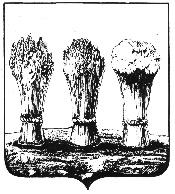 УПРАВЛЕНИЕ ОБРАЗОВАНИЯГОРОДА ПЕНЗЫул. Володарского, д. . Пенза, 440026тел. (8412) 56-02-20, факс (8412) 52-20-72Е-mail: info@guoedu.ruОКПО 02113122, ОГРН 2055803014738ИНН/КПП 5836011011/583601001               __________ №  _________        на № ____________от ___________Руководителям муниципальных образовательных организацийгорода Пензы